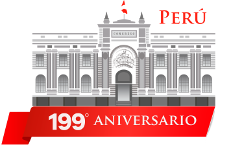    "Año del Bicentenario del Perú: 200 años de Independencia”FICHA DE INSCRIPCIÓNLima,	de octubre de 2021Firma	 	 DNI	 	Huella digital Índice derechoPágina 1 de 1APELLIDO PATERNOAPELLIDO PATERNOAPELLIDO PATERNOAPELLIDO PATERNOAPELLIDO MATERNOAPELLIDO MATERNOAPELLIDO MATERNOAPELLIDO MATERNOAPELLIDO MATERNOAPELLIDO MATERNONOMBRESNOMBRESNOMBRESNOMBRESNOMBRESNOMBRESEDADEDADESTADO CIVILLUGAR DE NACIMIENTOLUGAR DE NACIMIENTOLUGAR DE NACIMIENTOLUGAR DE NACIMIENTOLUGAR DE NACIMIENTOLUGAR DE NACIMIENTOLUGAR DE NACIMIENTOLUGAR DE NACIMIENTOLUGAR DE NACIMIENTOFECHA DE NACIMIENTOFECHA DE NACIMIENTOFECHA DE NACIMIENTOFECHA DE NACIMIENTODISTRITODISTRITODISTRITOPROVINCIAPROVINCIADEPARTAMENTODEPARTAMENTODEPARTAMENTODEPARTAMENTODÍADÍAMESAÑOSEXOSEXODOCUMENTO DE IDENTIFICACIÓNDOCUMENTO DE IDENTIFICACIÓNDOCUMENTO DE IDENTIFICACIÓNDOCUMENTO DE IDENTIFICACIÓNDOCUMENTO DE IDENTIFICACIÓNDOCUMENTO DE IDENTIFICACIÓNDOCUMENTO DE IDENTIFICACIÓNDOCUMENTO DE IDENTIFICACIÓNDOCUMENTO DE IDENTIFICACIÓNDOCUMENTO DE IDENTIFICACIÓNDOCUMENTO DE IDENTIFICACIÓNDOCUMENTO DE IDENTIFICACIÓNDOCUMENTO DE IDENTIFICACIÓNDOCUMENTO DE IDENTIFICACIÓNFMDNIDNIDNIDNIRUCRUCRUCBREVETEBREVETEBREVETEOTROOTROOTROOTRODOMICILIO ACTUALDOMICILIO ACTUALDOMICILIO ACTUALDOMICILIO ACTUALDOMICILIO ACTUALDOMICILIO ACTUALDOMICILIO ACTUALDOMICILIO ACTUALDOMICILIO ACTUALDOMICILIO ACTUALDOMICILIO ACTUALDOMICILIO ACTUALDOMICILIO ACTUALDOMICILIO ACTUALDOMICILIO ACTUALDOMICILIO ACTUALDIRECCIÓNDIRECCIÓNDIRECCIÓNDIRECCIÓNDIRECCIÓNDIRECCIÓNNúm. / Lt / Mz/Dpto. /Int.DISTRITODISTRITODISTRITODISTRITOPROVINCIAPROVINCIADEPARTAMENTODEPARTAMENTODEPARTAMENTOTELÉFONOS / CORREO ELECTRÓNICOTELÉFONOS / CORREO ELECTRÓNICOTELÉFONOS / CORREO ELECTRÓNICOTELÉFONOS / CORREO ELECTRÓNICOTELÉFONOS / CORREO ELECTRÓNICOTELÉFONOS / CORREO ELECTRÓNICOTELÉFONOS / CORREO ELECTRÓNICOTELÉFONOS / CORREO ELECTRÓNICOTELÉFONOS / CORREO ELECTRÓNICOTELÉFONOS / CORREO ELECTRÓNICOTELÉFONOS / CORREO ELECTRÓNICOTELÉFONOS / CORREO ELECTRÓNICOTELÉFONOS / CORREO ELECTRÓNICOTELÉFONOS / CORREO ELECTRÓNICOTELÉFONOS / CORREO ELECTRÓNICOTELÉFONOS / CORREO ELECTRÓNICOFIJOFIJOFIJOFIJOFIJOCELULARCELULARCELULARCELULARCORREO ELECTRÓNICOCORREO ELECTRÓNICOCORREO ELECTRÓNICOCORREO ELECTRÓNICOCORREO ELECTRÓNICOCORREO ELECTRÓNICOCORREO ELECTRÓNICO